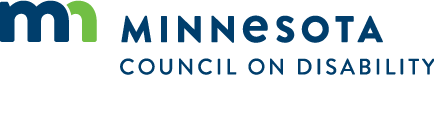 Meeting Minutes: Executive CommitteeDate: Wednesday, February 17, 2021 10:10 am to 11:46 am
Location: 121 East 7th Place, St. Paul, MN 55101
As provided by MN Stat. 13D.021, the meeting was held electronicallyAttendanceCommittee MembersStaffDavid Dively, E.D.Shannon HartwigMeeting called to order at 10:24 amReview nominations for the new appointments to MCDThe group discussed moving forward with the three applications submitted by members whose terms have lapsed. The group then reviewed the 10 viable applications from the MN SOS application database. The 10 names were ranked in combined effort to include diversity and professional and personal experience related to the needs of the agency. Application status is confidential and limited to the application process. Refer to document MCD Applications 2021 01.xlsxReview Myrna’s two committee assignmentsDiscussion on Myrna and double duty, now that we have new members appointed to the two committees that Maryna was on, she will transition out after then next meeting or two. All members are welcome to attend any or all of the council meetings activities.Discussion - long-term planning council meetings and activitiesDavid Dively reviewed a grid view of planning for council activities. Detailed on a month by month view of the projected activities of each of the committees and the relationship between all of them and focusing on future planning and development.Action steps:David Dively will meet with the Governors appointment team with the suggestions provided from the group.Request by executive committee to have the two chairs come on alternating months to update the committee on their work.Adjourned 11:46 amAdjourned 11:53 amSubmitted By: Shannon HartwigCouncil MemberAttendanceTrent DilksPresentQuinn NystromAbsentMyrna PetersonPresentNichole VillavicencioAbsent